KOMUNIKAT PRASOWYWarszawa, 15 kwietnia 2024 r.Już w sobotę, 20 kwietnia warszawskie centrum handlowe Promenada odwiedzi jedna z topowych polskich influencerek – Julia Żugaj! Weź udział w spotkaniu i poznaj bliżej swoją idolkę!Julia Żugaj to aktualnie jedna z najpopularniejszych w Polsce influencerek i piosenkarek. Swoją przygodę w mediach społecznościowych zaczęła publikując pierwsze materiały w aplikacji Musical.ly, która z czasem przekształciła się w TikToka. Aktualnie Julia może pochwalić się sukcesami na wielu różnych płaszczyznach – od wielkich zasięgów w platformach społecznościowych, przez status złotej płyty swojego debiutanckiego albumu, aż po książkę wydaną wspólnie z pisarzem, Przemkiem Corso.Meet & Greet w warszawskiej Promenadzie to doskonała okazja dla Żugajek - największych fanów i fanek Julii! W sobotę, 20 kwietnia, odwiedzając centrum handlowe na Pradze Południe, będą mogli nie tylko osobiście poznać idolkę i zamienić z nią kilka słów, ale również poprosić o autograf i zrobić wspólne selfie!Na fanów Julia czekać będzie od godziny 12.30 do 15.00 w pobliżu księgarni Empik, na poziomie 0. Wstęp na wydarzenie jest bezpłatny! Harmonogram oraz więcej szczegółów na temat wydarzeń organizowanych w CH Promenada znajduje się na stronie https://warszawa.promenada.com/.Centrum Handlowe Promenada	CH Promenada z powierzchnią 63 tys. mkw. jest jednym z największych centrów handlowych w Polsce oraz modową wizytówką prawobrzeżnej części stolicy. Budynek centrum, położony w samym sercu warszawskiej Pragi-Południe, swoim wyglądem nawiązuje do koncepcji Grand Magasin, znanej z najlepszych galerii handlowych Londynu czy Paryża.Portfolio centrum handlowego tworzą największe światowe brandy. Goście centrum znajdą tutaj tak prestiżowe marki, jak: Calvin Klein Jeans, Guess, Tous, Zara, Vistula, Bytom, Max Mara Weekend, LIU JO, Marella, Olsen, Pandora, Apart, W. Kruk, Sephora, Douglas, iSpot czy Rosenthal. To właśnie tutaj swój flagowy salon otworzyła sieć H&M oraz TK Maxx. Klienci centrum mogą również zrobić zakupy w najnowocześniejszym hipermarkecie Carrefour PRO z bogatą ofertą produktów premium. W obiekcie mieści się także przychodnia centrum medycznego Enel-Med, salon Amari SPA, klub Zdrofit i 13-salowe kino Cinema City. Do dyspozycji klientów jest również nowoczesny food court Republika Smaku z bogatą ofertą popularnych konceptów restauracyjnych serwujących zróżnicowane, starannie dobrane menu z różnych stron świata.Dodatkowe informacje:Społeczna Odpowiedzialność Biznesuwww.warszawa.promenada.com www.g-cityeu.com         Dołącz do nas!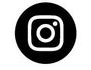 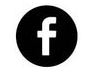 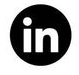 Katarzyna DąbrowskaITBC Communicationtel. 512 869 028katarzyna_dabrowska@itbc.pl 